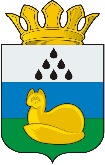 Муниципальное автономное общеобразовательное учреждение «Средняя общеобразовательная школа посёлка Демьянка» Уватского муниципального районаПРИКАЗОб организации репетиционных экзаменов в 9, 11 классах в период РОКО в Уватском районе во втором полугодии 2023-2024 учебного года            В соответствии с приказом Департамента образования и науки Тюменской области от 09.01.2024 № 02/ОД «О проведении мониторинга качества подготовки обучающихся во втором полугодии 2023-2024 учебного года», приказом Управления по социальным вопросам администрации Уватского муниципального района № 005 от 15.01.2024 г. «О проведении мониторинга качества подготовки обучающихся во втором полугодии 2023-2024 учебного года в Уватском муниципальном районе», а также в соответствии с порядком проведения аттестации по образовательным программам среднего общего образования и основного общего образования (Приказ Минпросвещения России, Рособрнадзора № 233/552 от 04.04.2023 г. «Об утверждении Порядка проведения государственной итоговой аттестации по образовательным программам среднего общего образования», Приказ Минпросвещения России, Рособрнадзора № 232/551 от 04.04.2023 г. «Об утверждении Порядка проведения государственной итоговой аттестации по образовательным программам основного общего образования»)  приказа Управления по социальным вопросам Администрации Уватского муниципального района от 14.11.2023 года № 023 «Об организации репетиционных экзаменов в 9, 11 классах в период РОКО в Уватском районе во втором полугодии 2023-2024 учебного года»приказываю:Утвердить предметы, график проведения РОКО по предметам, по которым будут проведены репетиционные экзамены в период региональной оценки качества образования (далее – РОКО) приложение 1.Утвердить состав экспертных предметных комиссий, осуществляющих проверку ответов обучающихся, согласно алгоритму и график их работы (Приложение 1);3.Назначить ответственными  за организацию и проведение РОКО в МАОУ «СОШ п. Демьянка» Лавриненко Е.А. – заместителя директора по УВР, Мугенская СОШ –заведующего филиала сметанину Т.Ю, Тугаловская ООш – Чернякову Е.В. –заведующего филиала Тугаловская ООШ. 4.Ответственным за организацию и проведение РОКО Лавриненко Е.А. – заместителя директора по УВР, Мугенская СОШ –заведующего филиала сметанину Т.Ю, Тугаловская ООш – Чернякову Е.В. –заведующего филиала Тугаловская ООШ - обеспечить соблюдение требований конфиденциальности информации на всех уровнях и этапах проведения РОКО;- подготовить анализ и управленческие решения по итогам репетиционных экзаменов.5.  Утвердить список сотрудников ППЭ, расписание репетиционных экзаменов по выбору в 9 и 11 классе по собственному графику на базе своего ППЭ (технический специалист ППЭ, организаторы в аудитории – по 2 на аудиторию, организатор вне аудитории (по 2 – на рекреацию), медицинский работник)  - приложение к приказу;6. Лавриненко Е.А. направить сведения о проведении работ  в РМЦ по заданной форме, расположенной по адресу https://docs.google.com/spreadsheets/d/1uxBsL6d23D_-5j2smgvwo1Oo7mLamWoTLokX0-DXg0g/edit?usp=sharing; организовать печать материалов 9, 11 класса в ППЭ за 1 день до экзамена; организовать репетиционные экзамены в 9, 11-х классах в строгом соответствии с инструкциями и Методическими рекомендациями Рособрнадзора;скорректировать расписание уроков в дни проведения пробных экзаменов согласно графику проведения региональной оценки качества образования;обеспечить конфиденциальность информации на всех этапах организации и проведения пробных экзаменов;организовать работу ППЭ в соответствии с Приложением 7;организовать работу экспертных предметных комиссий по ППЭ.7. Лавриненко Е.А.,  заведующим филиалами образовательных организаций МАОУ «СОШ п. Демьянка» Уватского муниципального района:-Рассмотреть результаты участников РОКО, принять управленческие решения в части совершенствования образовательного процесса, методик педагогической деятельности, корректировки содержания уроков и организации дополнительных занятий с обучающимися;довести информацию о результатах и принимаемых решениях до педагогов и родителей (законных представителей) обучающихся;провести работу по устранению типичных ошибок и пробелов в знаниях, обучающихся;скорректировать работу по повышению квалификации педагогов, а также по подготовке обучающихся к государственной итоговой аттестации;внести изменения в мероприятия по внутришкольному контролю, в том числе контролю уровня освоения учебного материала обучающимися;провести соответствующую разъяснительную работу с представителями родительской общественности на родительских собраниях;подготовить аналитические отчёты по предложенной форме (Приложение 8) и предоставить в МКУ «Ресурсно-методический центр Уватского муниципального района» на электронный адрес medvedeva-rmc@mail.ru (Медведева А.С.) в срок не позднее 28.03.2024;направить в МКУ «Ресурсно-методический центр Уватского муниципального района» информацию об учащихся, которые не смогли по объективным причинам принять участие в РОКО по русскому языку и математике (с предоставлением подтверждающих документов) до 25.03.2024.8. заведующим филиалами образовательных организаций МАОУ «СОШ п. Демьянка» Уватского муниципального района организовать доставку учащихся на РОКО в пункт ППЭ МАОУ «СОШ п. Демьянка» В соответствии с графиком РОКО.9. Контроль за исполнением данного приказа оставляю за собой. Директор школы:                        И.Н.Кожина.Приложение к приказу № 103 от 07.03.2024 г.График репетиционных экзаменов в марте  2024 годаНачало – 10.4007.03. 2024 г.  № 103 датапредметклассКол-во чел.Ауд.Организаторы12.03Русский язык 9а,бМугенТугаловоДемьянское388226301302303306305Охотникова Е.А. Чащина Ф.В.Чкаева Т.А., Заар Л.П.Плотникова Л.М Юрченко С.С.Демьянское 14.03Обществознание 9а,б27301302Чкаева Т.А. Карелина Н.О.Плотникова Л.М. Чащина Ф.В.14.03Информатика9а,б11чл105Охотникова Е.А. Юрченко С.С.18.03Математика9а,бМугенТугаловоДемьянское388226301302303306305Охотникова Е.А. Чащина Ф.В.Чкаева Т.А., Заар Л.П.Карелина Н.О. Юрченко С.С.Демьянское 20.03География 9класс20301302Заар Л.П. Чащина Ф.В.Плотникова Л.М. Бубенко А.СИнформатика9класс11105Чкаева Т.А. Попова Т.В.Обществознание9класс3302Плотникова Л.М. Бубенко А.С.Физика9б1302Плотникова Л.М. Бубенко А.С.Биология9класс3302Плотникова Л.М. Бубенко А.С.12.03Обществознание11класс4библКрылова Н.Н., Вершинина Н.В.12.03Химия 11 класс2библКрылова Н.Н., Вершинина Н.В.12.03Физика11 класс2библКрылова Н.Н., Вершинина Н.В.14.03Русский язык11 классДемьянское1510303305Бубенко А.С. Попова Т.В.Демьянское 18.03История 11 класс2библиотекаКрылова Н.Н. Вершинина Н.В.Биология 11 класс1библиотекаКрылова Н.Н. Вершинина Н.В.География 11 класс1библиотекаКрылова Н.Н. Вершинина Н.В.Английский11 класс2библиотекаКрылова Н.Н. Вершинина Н.В.20.03Математика11 классДемьянское1510303305Охотникова Е.А. Карелина Н.О.Демьянское Организаторы вне аудиторииКоваль Е.Н.Горбатенко И.М. Тараканова А.К.Организаторы вне аудиторииКоваль Е.Н.Горбатенко И.М. Тараканова А.К.Организаторы вне аудиторииКоваль Е.Н.Горбатенко И.М. Тараканова А.К.Организаторы вне аудиторииКоваль Е.Н.Горбатенко И.М. Тараканова А.К.Организаторы вне аудиторииКоваль Е.Н.Горбатенко И.М. Тараканова А.К.Организаторы вне аудиторииКоваль Е.Н.Горбатенко И.М. Тараканова А.К.